الإحصاء الفلسطيني وسلطة النقد الفلسطينية يعلنان النتائج الأولية لوضع الاستثمار الدولي والدين الخارجي لفلسطين نهاية الربع الثالث من العام 2023 3,869مليون دولار صافي رصيد وضع الاستثمار الدولي في نهاية الربع الثالث من العام 2023أصدر الجهاز المركزي للإحصاء الفلسطيني وسلطة النقد الفلسطينية النتائج الأولية لوضع الاستثمار الدولي والدين الخارجي لفلسطين كما هي في نهاية الربع الثالث 2023، وذلك ضمن الإصدار الدوري لوضع الاستثمار الدولي وإحصاءات الدين الخارجي لفلسطين، والذي يمثل استمراراً للجهود المشتركة التي تقوم بها المؤسستان. وتشير هذه النتائج إلى أن التفاوت بين أرصدة استثمارات الاقتصاد الفلسطيني الموظفة خارج فلسطين وأرصدة الاستثمارات الأجنبية الموظفة في الاقتصاد الفلسطيني (الأصول الخارجية – الالتزامات الأجنبية) لا يزال كبيراً وبقيمة بلغت 3,869 مليون دولار أمريكي.59% من إجمالي أرصدة الأصول الخارجية للاقتصاد الفلسطيني هي عملة وودائع نهاية الربع الثالث 2023 وذلك بسبب عدم وجود عملة وطنية فلسطينيةوفي هذا السياق تشير النتائج إلى أن إجمالي أرصدة أصول الاقتصاد الفلسطيني المستثمرة في الخارج قد بلغ 9,906 مليون دولار أمريكي، موزعة بين استثمار أجنبي مباشر بنسبة 3%، واستثمارات حافظة 16%، واستثمارات أخرى (أهمها العملة والودائع) 68%، وأصول احتياطية 13%. 53% من إجمالي أرصدة الخصوم الأجنبية (الالتزامات) على الاقتصاد الفلسطيني نهاية الربع الثالث 2023 هي استثمار أجنبي مباشروفي المقابل، بلغ إجمالي أرصدة الخصوم الأجنبية (الالتزامات) على الاقتصاد الفلسطيني (أرصدة غير المقيمين المستثمرة في فلسطين) حوالي 6,037 مليون دولار أمريكي، توزعت بين استثمار أجنبي مباشر بنسبة 53%، واستثمارات حافظة 12%، واستثمارات أخرى (أهمها القروض والودائع من الخارج) بحوالي 35%. أما على المستوى القطاعي، شكلت الاستثمارات الأجنبية في قطاع البنوك حوالي 35% من إجمالي الخصوم الأجنبية على الاقتصاد الفلسطيني. استقر رصيد الدين الخارجي الحكومي عند حوالي 1.3 مليار دولار أمريكي نهاية الربع الثالث 2023أشارت النتائج الأولية إلى أن إجمالي رصيد الدين الخارجي على القطاعات الاقتصادية الفلسطينية قد بلغ حوالي 2,120 مليون دولار أمريكي في نهاية الربع الثالث 2023 بارتفاع بلغت نسبته 1% مقارنة مع الربع السابق. توزعت بين دين على القطاع الحكومي بنسبة 61%، وقطاع البنوك بنسبة 36% (ودائع غير المقيمين في المصارف العاملة في فلسطين)، والقطاعات الأخرى (الشركات المالية غير المصرفية، والشركات غير المالية، والمؤسسات الأهلية، والأسر المعيشية) بنسبة 2%، والاقتراض بين الشركات التابعة المنتسبة بنسبة 1%.	تجدر الإشارة إلى أن وضع الاستثمار الدولي يمثل سجلاً لأرصدة استثمارات المقيمين في فلسطين (الأفراد والشركات والحكومة) المستثمرة في الخارج تحت مسمى (الأصول) من جهة، وأرصدة الاستثمارات المملوكة للمقيمين خارج فلسطين (الأفراد والشركات والحكومات) والمستثمرة في فلسطين تحت مسمى (الخصوم) من جهة أخرى.  وتقسم هذه الأصول والخصوم (استناداً إلى "دليل إعداد ميزان المدفوعات" الطبعة الخامسة والصادر عن صندوق النقد الدولي عام 1993) إلى استثمار مباشر (استثمار بـ10% فأكثر من رأسمال مؤسسة غير مقيمة)، واستثمارات حافظة (استثمار بأقل من 10% من رأسمال مؤسسة غير مقيمة إضافة إلى الاستثمار في السندات)، واستثمارات أخرى (أرصدة الائتمانات التجارية، والقروض، والعملة والودائع وأي أصول أو خصوم أخرى)، إضافة إلى الأصول الاحتياطية التي تعرف على أنها الأرصدة التي تحتفظ بها البنوك المركزية/السلطات النقدية لمعالجة الاختلالات في ميزان المدفوعات، والتي تندرج ضمن جانب الأصول فقط. أما الدين الخارجي فيمثل سجلاً لأرصدة الدين المستحقة على قطاعات الاقتصاد الفلسطيني لصالح غير المقيمين، بما في ذلك القروض من غير المقيمين وودائع غير المقيمين المودعة في القطاع المصرفي في فلسطين، والسندات الفلسطينية المشتراة من قبل غير المقيمين، ومعاملات الدين التي تتم بين الشركات غير المقيمة وتلك التابعة والمنتسبة في فلسطين، وأية التزامات أخرى على الاقتصاد الفلسطيني غير التي ذكرت.  ويتم الحصول على بيانات الدين الخارجي من جانب الخصوم في منظومة وضع الاستثمار الدولي (بنود الدين)، وذلك استناداً إلى دليل إحصاءات الدين الخارجي الصادر عن صندوق النقد الدولي عام 2003، والمتوائم مع دليل ميزان المدفوعات الطبعة الخامسة.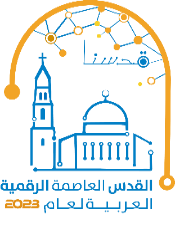 جدول1: رصيد وضع الاستثمار الدولي للقطاعات الاقتصادية في فلسطين، (نهاية الربع الثالث 2023)القيمة بالمليون دولار أمريكيجدول 2: إجمالي رصيد الدين الخارجي على القطاعات الاقتصادية في فلسطين، (نهاية الربع الثاني 2023 والربع الثالث 2023)  القيمة بالمليون دولار أمريكي      القطاع الاقتصاديالأرصدة حسب نوعالاستثمارقطاع السلطات النقدية(سلطة النقد)القطاع الحكوميقطاع البنوكالقطاعات الأخرىالقطاعات الأخرىالمجموع      القطاع الاقتصاديالأرصدة حسب نوعالاستثمارقطاع السلطات النقدية(سلطة النقد)القطاع الحكوميقطاع البنوكقطاع الشركات المالية غير المصرفية وقطاع الشركات غير المالية وقطاع المؤسسات الأهليةقطاع الأسر المعيشيةالمجموعوضع الاستثمار الدولي (صافي)*1,421486-4,615624-1,057-3,869مجموع الأصول الخارجية1,4218126,730907369,906   الاستثمار الأجنبي المباشر في الخارج0002920292   استثمارات الحافظة في الخارج7801,02352501,626الاستثمارات الأخرى في الخارج:1068125,70790366,751      منها: عملة وودائع**10605,6716365,819   الأصول الاحتياطية1,23700001,237مجموع الخصوم الأجنبية01,2982,1151,5311,0936,037 الاستثمار الأجنبي المباشر في فلسطين001,1519511,0933,195 استثمارات الحافظة الأجنبية في فلسطين002005330733الاستثمارات الأخرى الأجنبية في فلسطين:01,2987644702,109     منها: قروض من الخارج01,298834701,428     منها: عملة وودائع***0068100681ملاحظاتالبيانات في الجدول أعلاه مقربة لأقرب عدد صحيح.البيانات لا تشمل قيمة الأراضي المملوكة لغير المقيمين. * وضع الاستثمار الدولي (صافي): يساوي مجموع الأصول الخارجية مطروحاً منها مجموع الخصوم الأجنبية.** عملة وودائع: تشمل الإيداعات المحلية في البنوك الخارجية، إضافة إلى النقد الأجنبي الموجود في الاقتصاد الفلسطيني.*** عملة وودائع: تشمل ودائع غير المقيمين المودعة في البنوك المقيمة.ملاحظاتالبيانات في الجدول أعلاه مقربة لأقرب عدد صحيح.البيانات لا تشمل قيمة الأراضي المملوكة لغير المقيمين. * وضع الاستثمار الدولي (صافي): يساوي مجموع الأصول الخارجية مطروحاً منها مجموع الخصوم الأجنبية.** عملة وودائع: تشمل الإيداعات المحلية في البنوك الخارجية، إضافة إلى النقد الأجنبي الموجود في الاقتصاد الفلسطيني.*** عملة وودائع: تشمل ودائع غير المقيمين المودعة في البنوك المقيمة.ملاحظاتالبيانات في الجدول أعلاه مقربة لأقرب عدد صحيح.البيانات لا تشمل قيمة الأراضي المملوكة لغير المقيمين. * وضع الاستثمار الدولي (صافي): يساوي مجموع الأصول الخارجية مطروحاً منها مجموع الخصوم الأجنبية.** عملة وودائع: تشمل الإيداعات المحلية في البنوك الخارجية، إضافة إلى النقد الأجنبي الموجود في الاقتصاد الفلسطيني.*** عملة وودائع: تشمل ودائع غير المقيمين المودعة في البنوك المقيمة.ملاحظاتالبيانات في الجدول أعلاه مقربة لأقرب عدد صحيح.البيانات لا تشمل قيمة الأراضي المملوكة لغير المقيمين. * وضع الاستثمار الدولي (صافي): يساوي مجموع الأصول الخارجية مطروحاً منها مجموع الخصوم الأجنبية.** عملة وودائع: تشمل الإيداعات المحلية في البنوك الخارجية، إضافة إلى النقد الأجنبي الموجود في الاقتصاد الفلسطيني.*** عملة وودائع: تشمل ودائع غير المقيمين المودعة في البنوك المقيمة.ملاحظاتالبيانات في الجدول أعلاه مقربة لأقرب عدد صحيح.البيانات لا تشمل قيمة الأراضي المملوكة لغير المقيمين. * وضع الاستثمار الدولي (صافي): يساوي مجموع الأصول الخارجية مطروحاً منها مجموع الخصوم الأجنبية.** عملة وودائع: تشمل الإيداعات المحلية في البنوك الخارجية، إضافة إلى النقد الأجنبي الموجود في الاقتصاد الفلسطيني.*** عملة وودائع: تشمل ودائع غير المقيمين المودعة في البنوك المقيمة.ملاحظاتالبيانات في الجدول أعلاه مقربة لأقرب عدد صحيح.البيانات لا تشمل قيمة الأراضي المملوكة لغير المقيمين. * وضع الاستثمار الدولي (صافي): يساوي مجموع الأصول الخارجية مطروحاً منها مجموع الخصوم الأجنبية.** عملة وودائع: تشمل الإيداعات المحلية في البنوك الخارجية، إضافة إلى النقد الأجنبي الموجود في الاقتصاد الفلسطيني.*** عملة وودائع: تشمل ودائع غير المقيمين المودعة في البنوك المقيمة.القطاع  الاقتصاديالرصيد في نهاية الربع الثاني2023الرصيد في نهاية الربع الثالث2023الحكومة العامة1,3011,298  قصير الأجل252274  طويل الأجل1,0491024السلطات النقدية00  قصير الأجل00  طويل الأجل00البنوك750764  قصير الأجل338411  طويل الأجل412353القطاعات الأخرى4747  قصير الأجل00  طويل الأجل4747الاستثمار المباشر (الاقتراض ما بين الشركات التابعة المنتسبة)1111  خصوم الدين لشركات منتسبة00  خصوم الدين لمستثمرين مباشرين1111 إجمالي رصيد الدين الخارجي2,1092,120